كل ما يخص منصة EDMODOعنوان المنصةwww.edmodo.org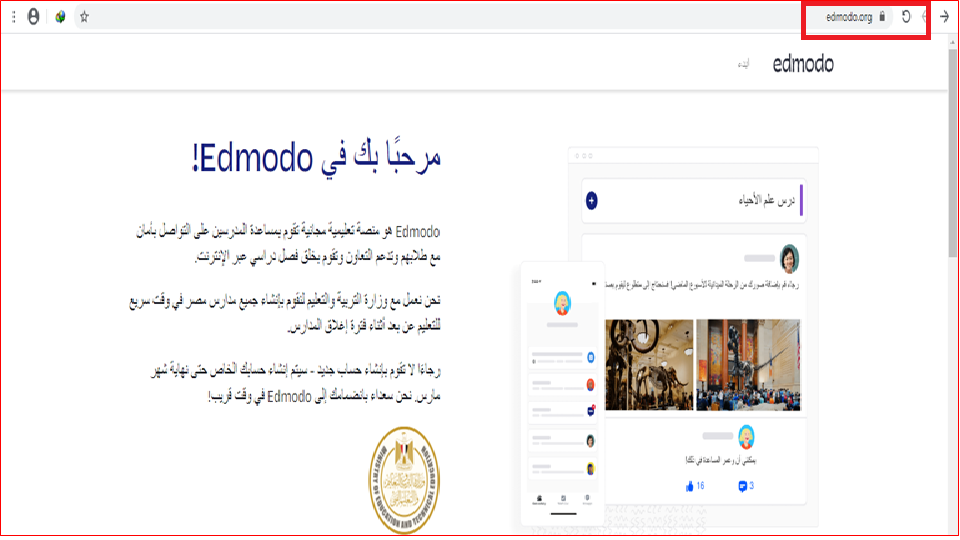 يتم الضغط على ابدء او ( start)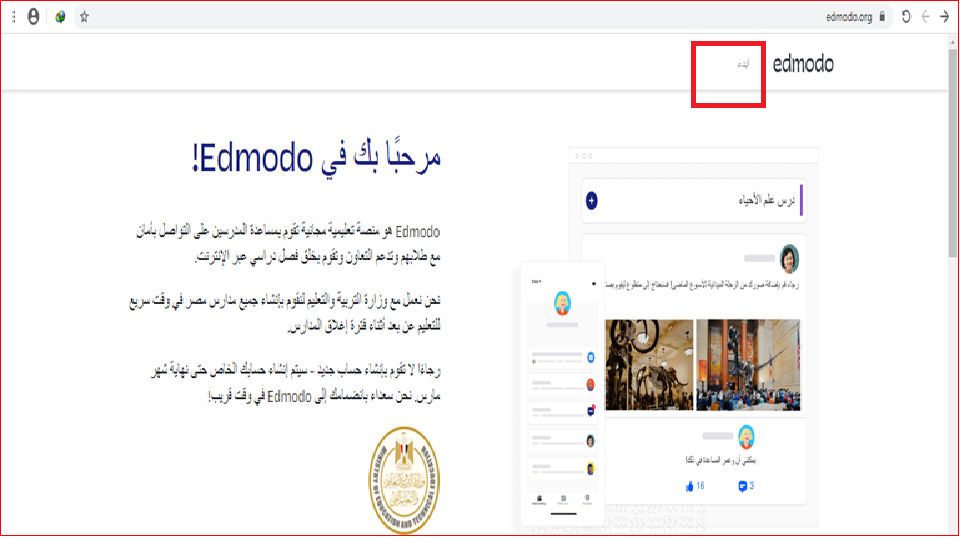 يتم التحويل الى الشاشة التالية 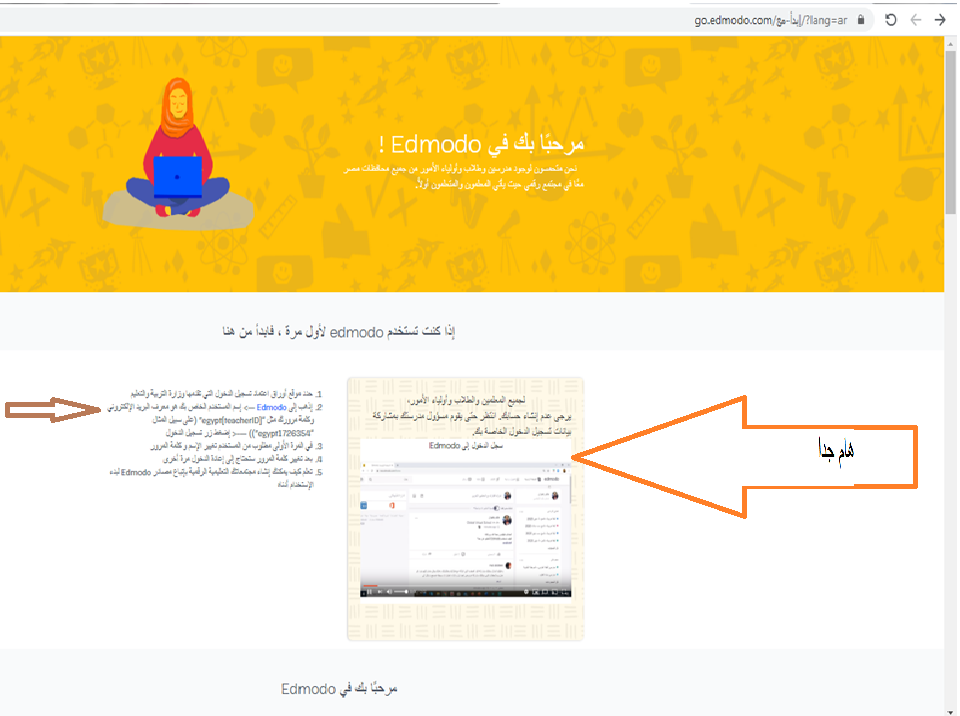 عند الضغط على كلمةEDMODO)     ) باللون الارزق كما هو موضح سابقا يتم التحويل الى الشاشة الاتيه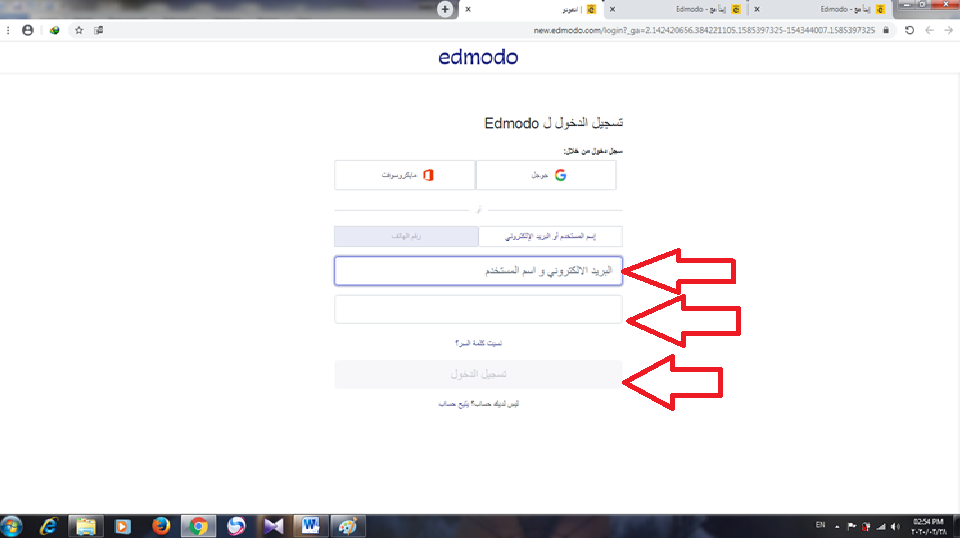 يتم ادخال اسم المستخدم و كلمة المرور و الضغط على تسجيل دخولكما ذكرنا سابقا انه لن يتم عمل حسابات بشكل فردى سواء للمعلم او للمدرسة على المنصة و ان الوزارة قامت باعداد الحسابات و تجهيزهابالنسبة للمدرسة :-يتم الحصول على اسم المستخدم و كلمة المرور من صفحة المدرسة على الحكومة الالكترونية كالتالى :-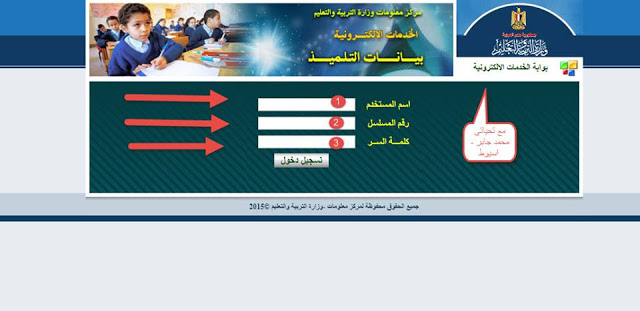 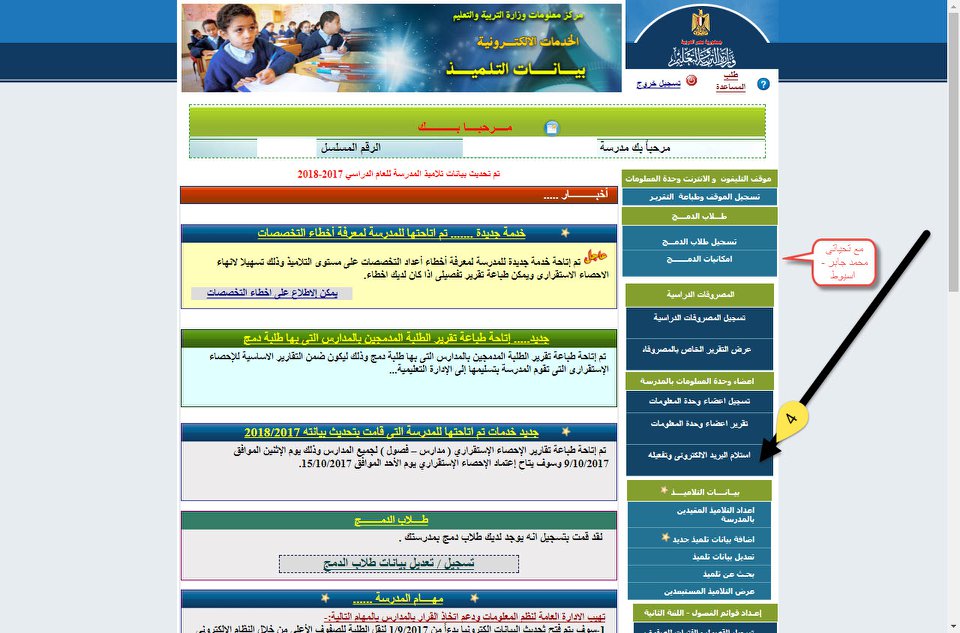 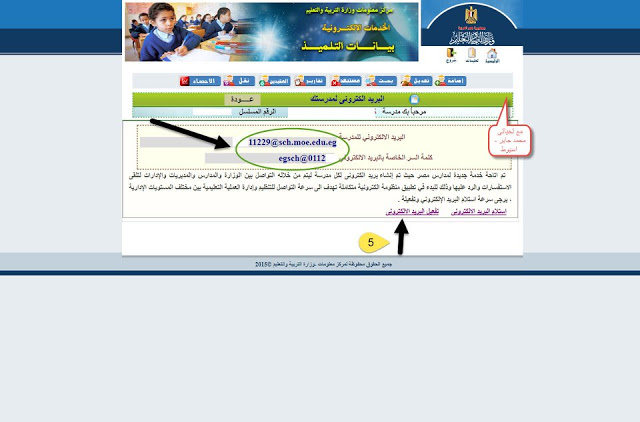       ملحوظة هامة :       تفعيل الايميل ليس له اى علاقة بعمل المنصة ، اى ان الايميلات الغير مفعلة         تستخدم كبيانات تسجيل دخول بدون اى مشكلة       هام جدا جدا       المسئول عن عملية اعداد الفصول الدراسية هو اخصائي التطوير بالمدرسة او       القائم بعمله و يعاونه مسئول وحدة المعلومات بالمدرسة    بعد الدخول على صفحة المنصة على المدرسة يظهر الاتى:-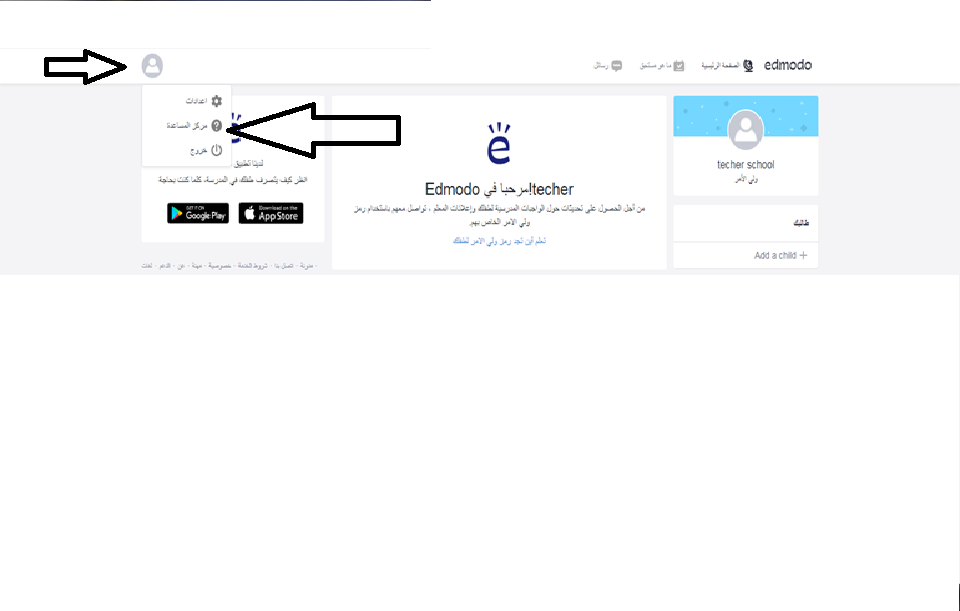 الشاشة السابقة نضغط على رمز الصورة و من القائمة المنسدلة نختار اعدادات   او     (Setting)  تظهر الشاشة التالية :-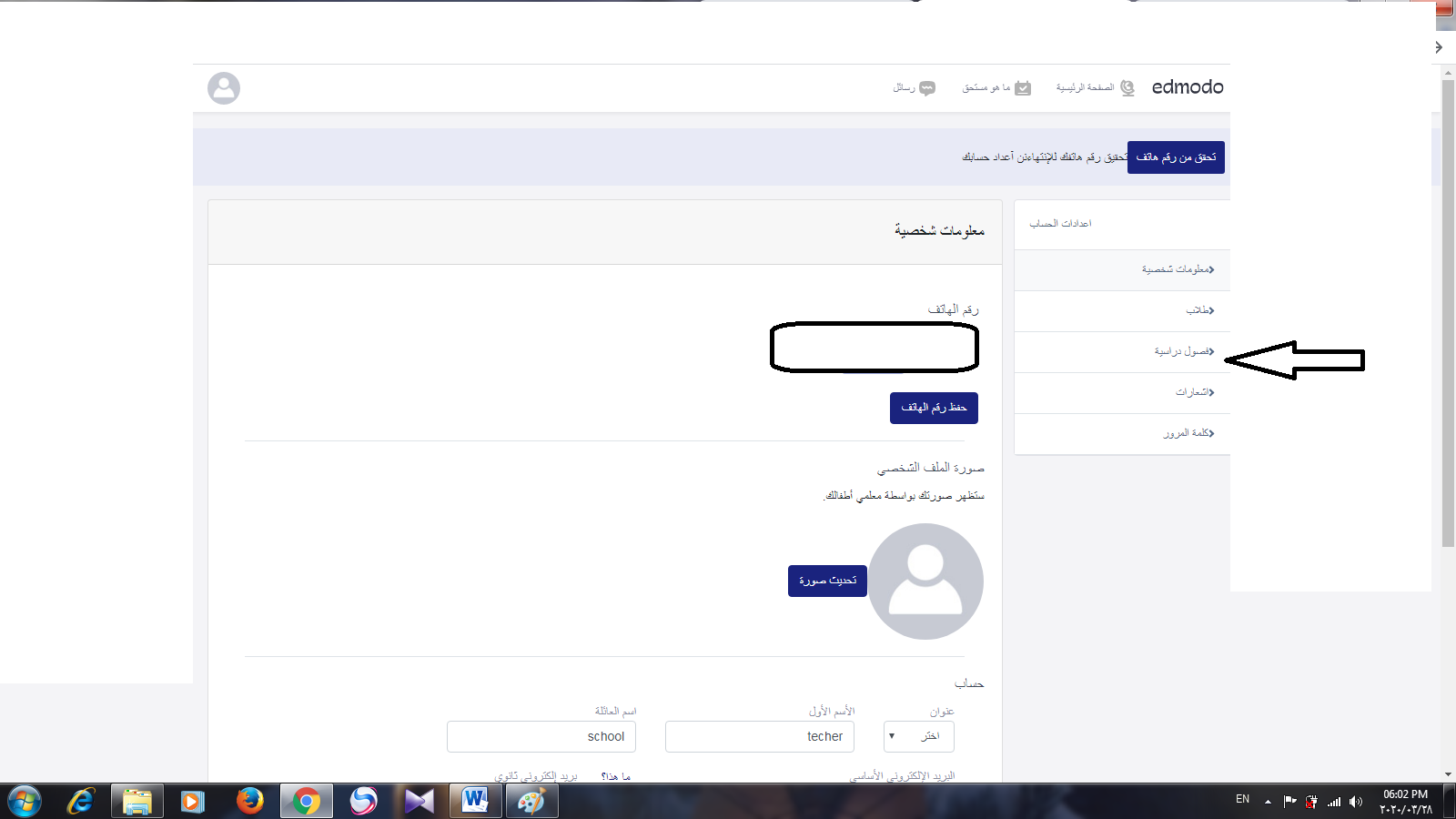 يتم الدخول على فصول دراسية لتقسيم فصول المدرسة طبقا لاسماء المعلمين و    تخصصاتهم واسماء فصولهم حسب جدول المدرسة ، لذلك ينصح بالاحتفاظ بنسخة من جدول المدرسة اثناء القيام بعمليه انشاء فصول المدرسة لتحرى الدقة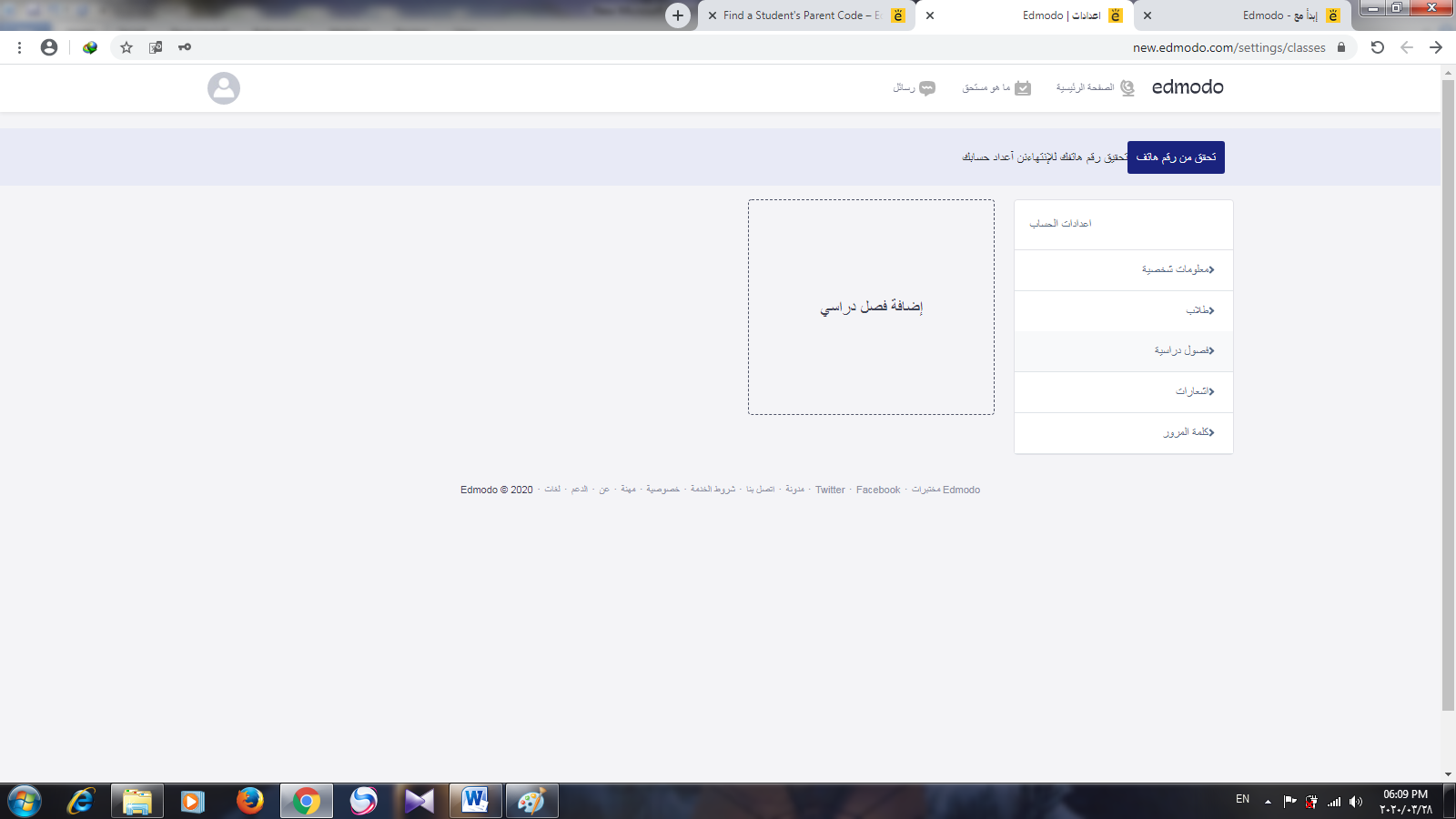 يتم الضغط على اضافة  فصل دراسي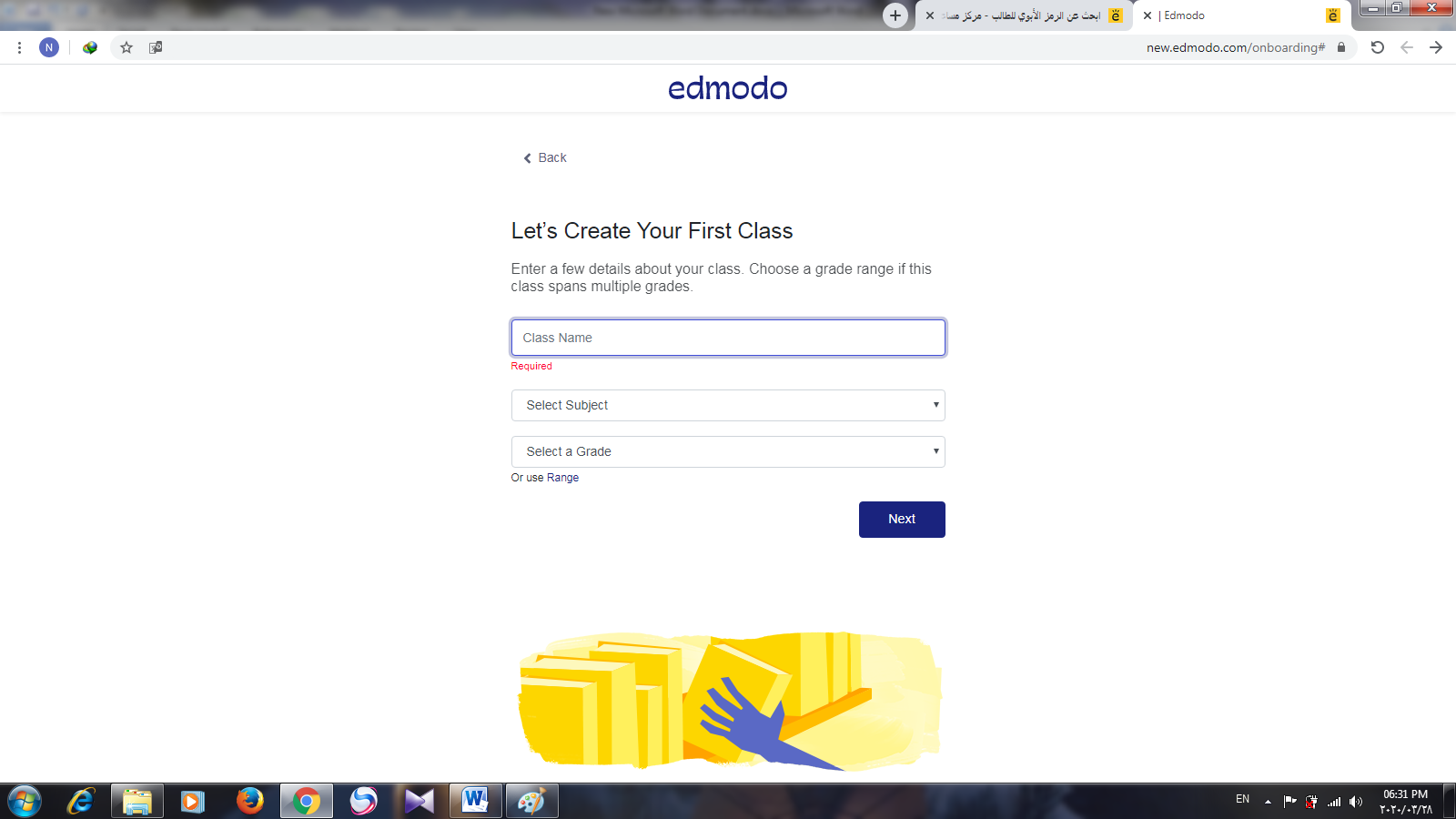 يتم تحديد اسم الفصل و اسم المادة و الصف الدراسي و الضغظ على NEXT  او التالى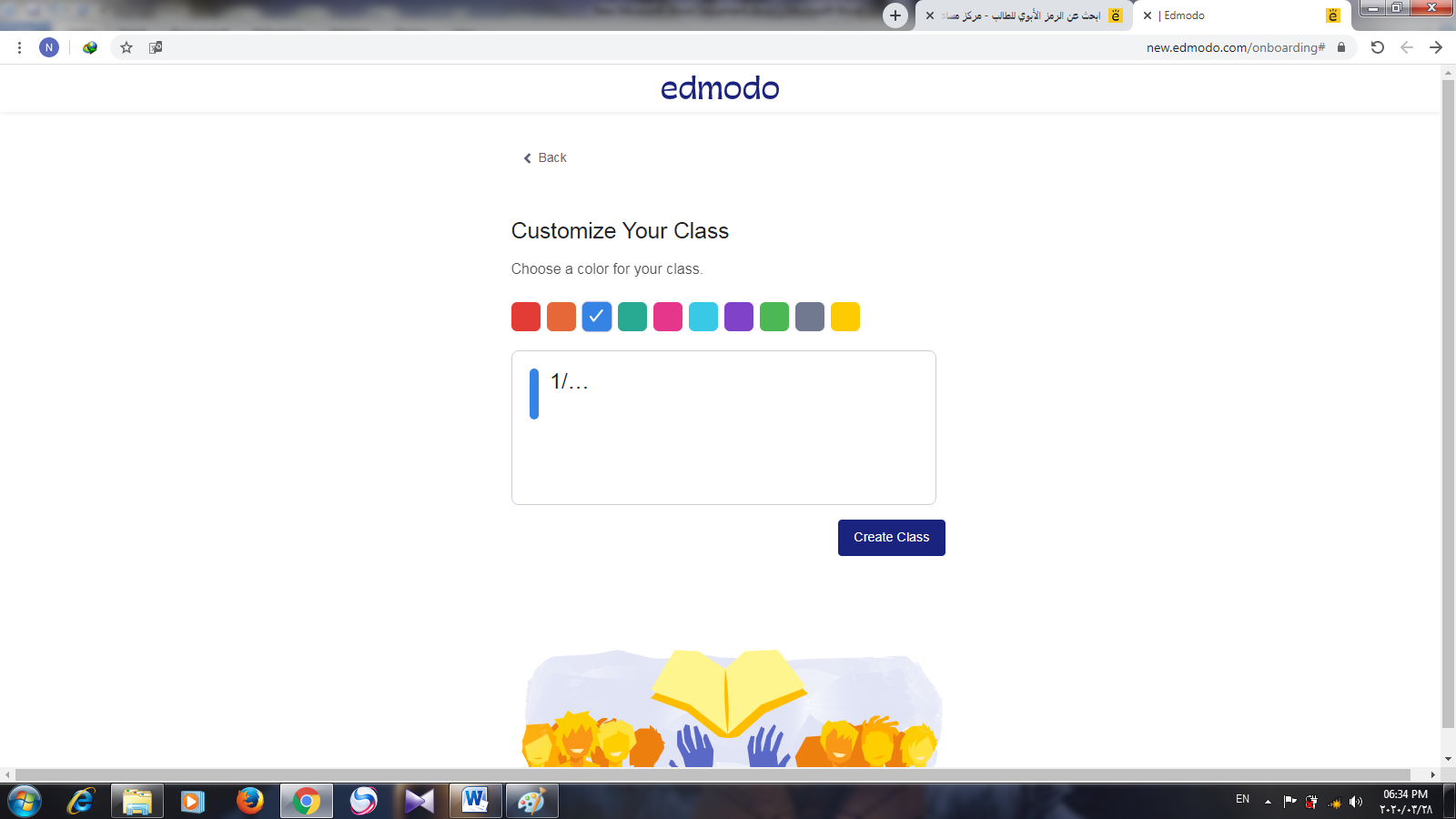 فى الشاشة الحالية نضغط على انشاء فصل او (CREATE CLASS)	نضغط على استكشاف فصل او ( (EXPLORE CLASS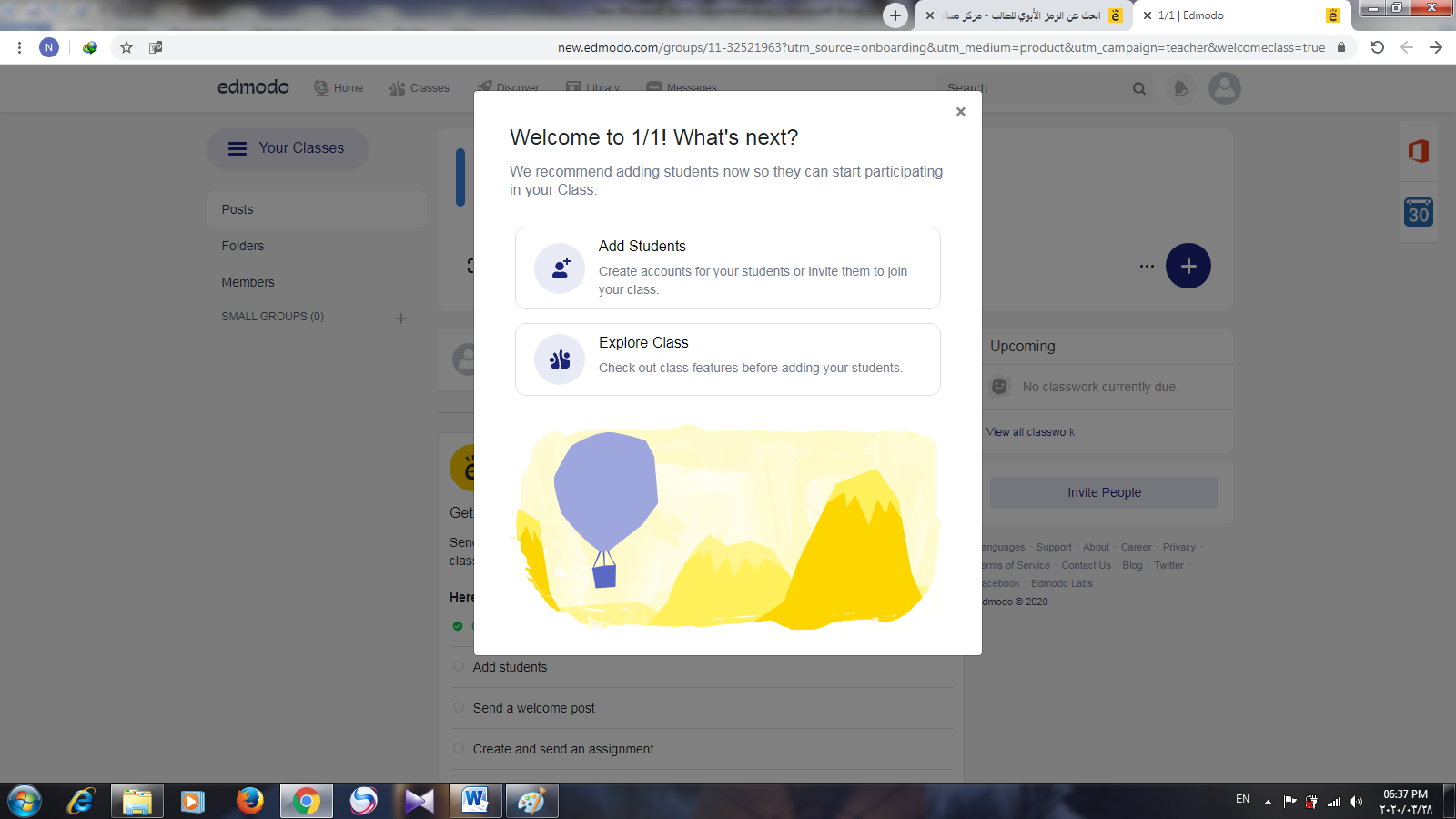    تظهر الشاشة التالية و هى الشاشة التفاعلية للفصول التى تم انشائها و ربطها بحساب المعلم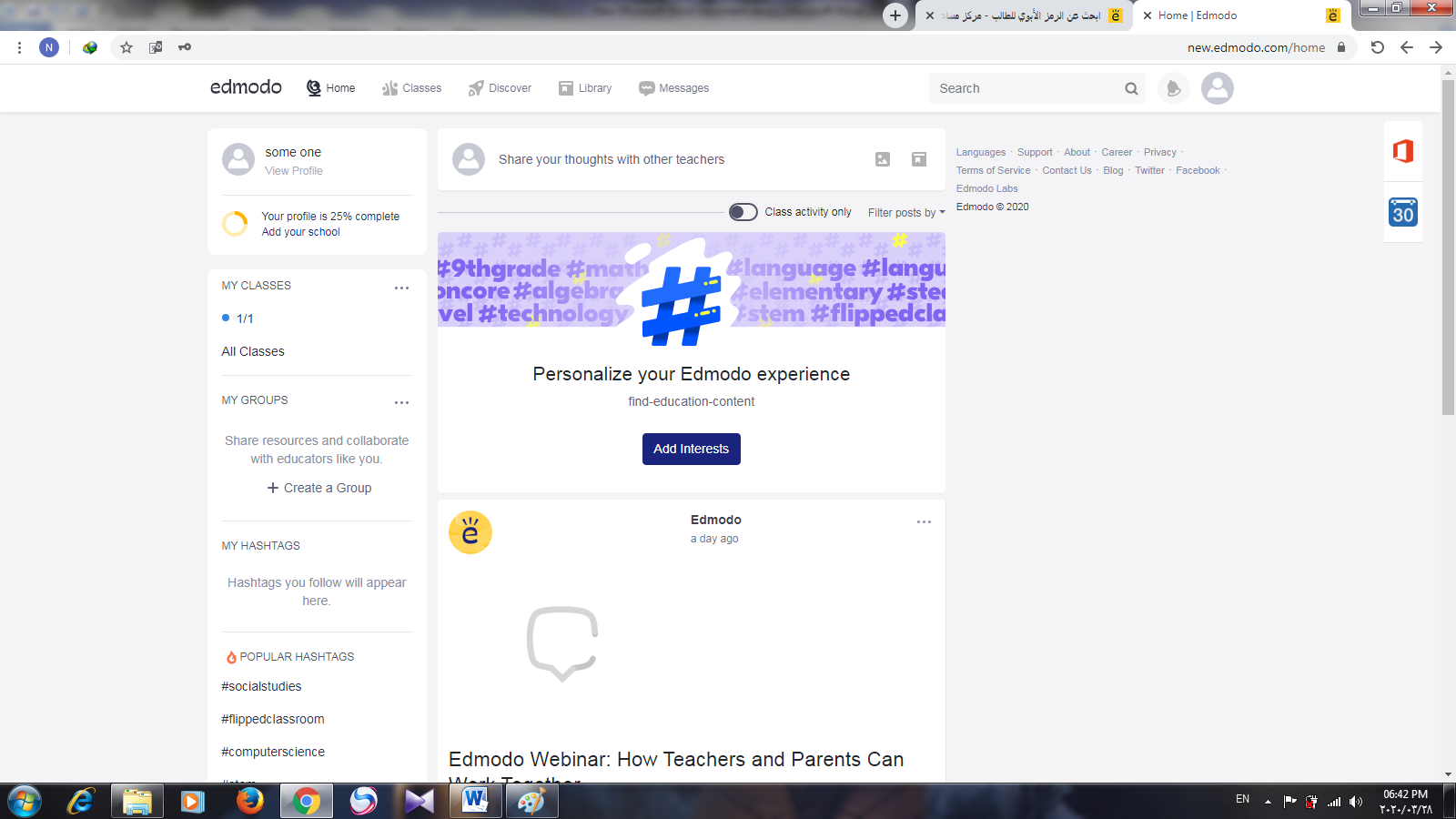 عند الضغط على اى فصل منهم يظهر التالى  و من هنا يبدأ دور المعلم و ينتهى دور  مسئول المعلومات و اخصائي التطوير التكنولوجى بالمدرسة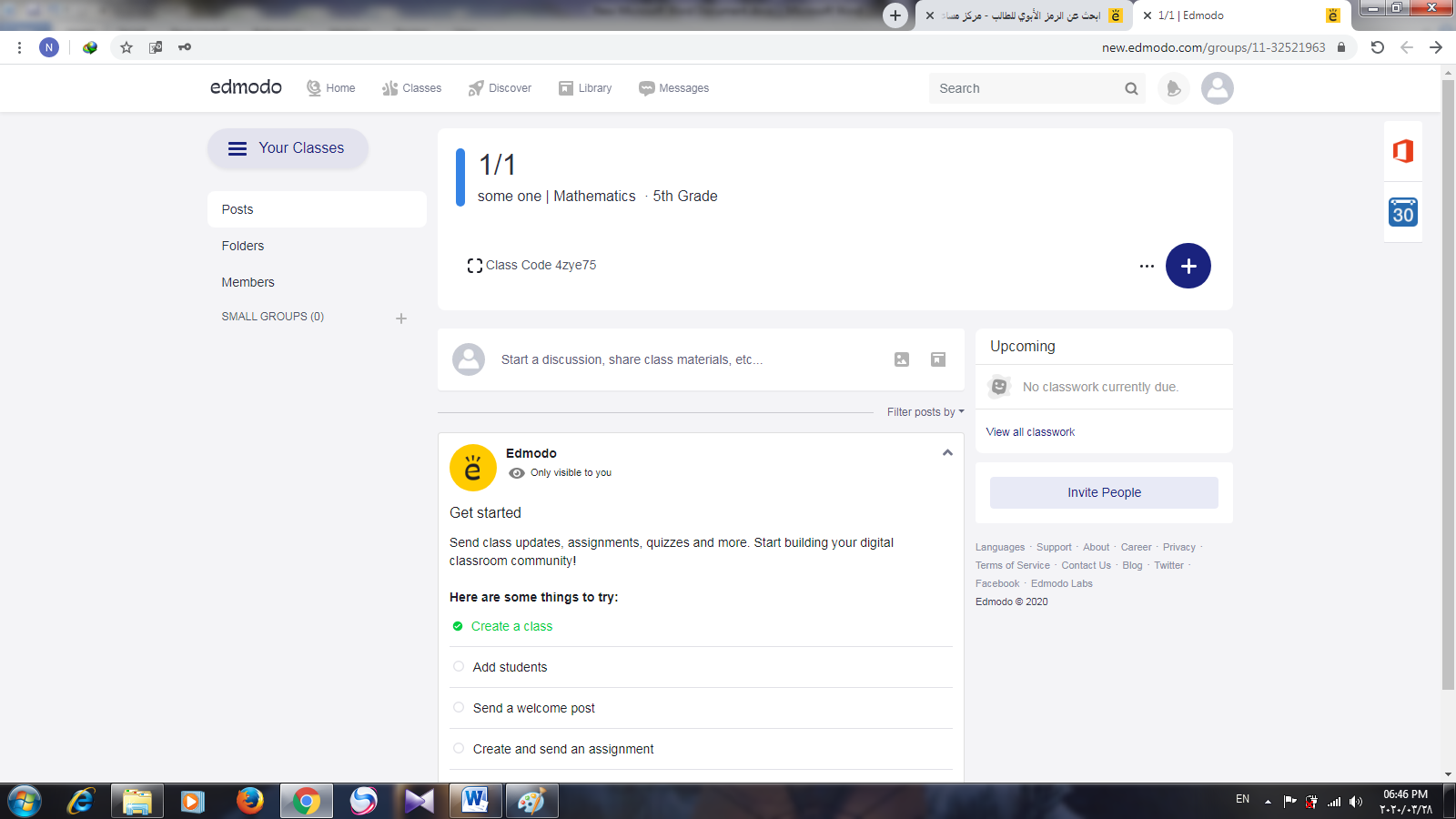    عند الضغط على علامة + بالاعلى تظهر الشاشة التاليه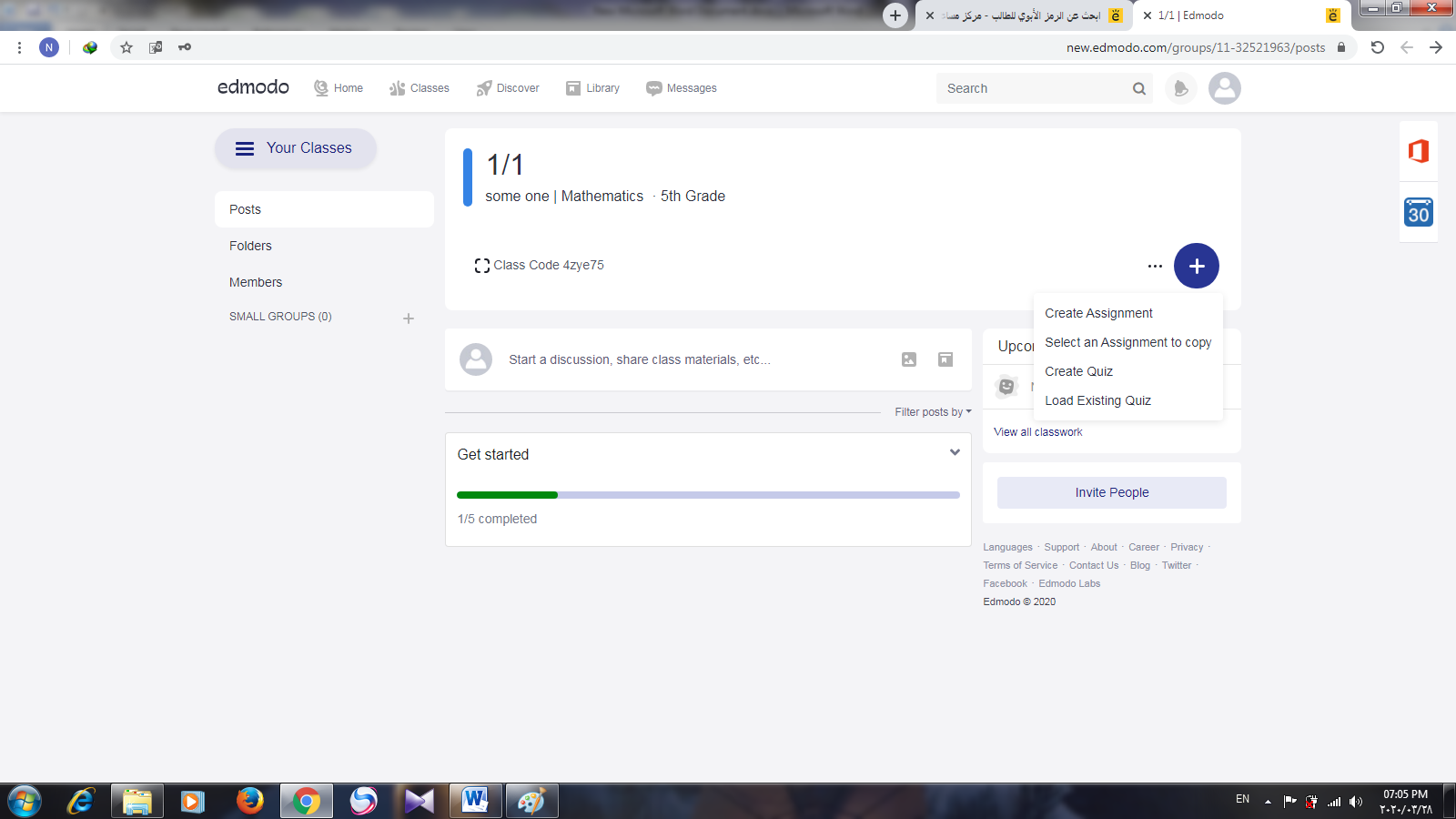    يتم من خلال القائمة المنسدلة اعطاء التكليفات للطلاب و ذلك عن طريق انشاء واجبات او    اختيار تكليف جاهز من ملف داخل الجهاز او انشاء اختبار او تحميل اختبار جاهز  دور الطالب او ولى الامر :-     يتم انشاء حساب للطالب على المنصة 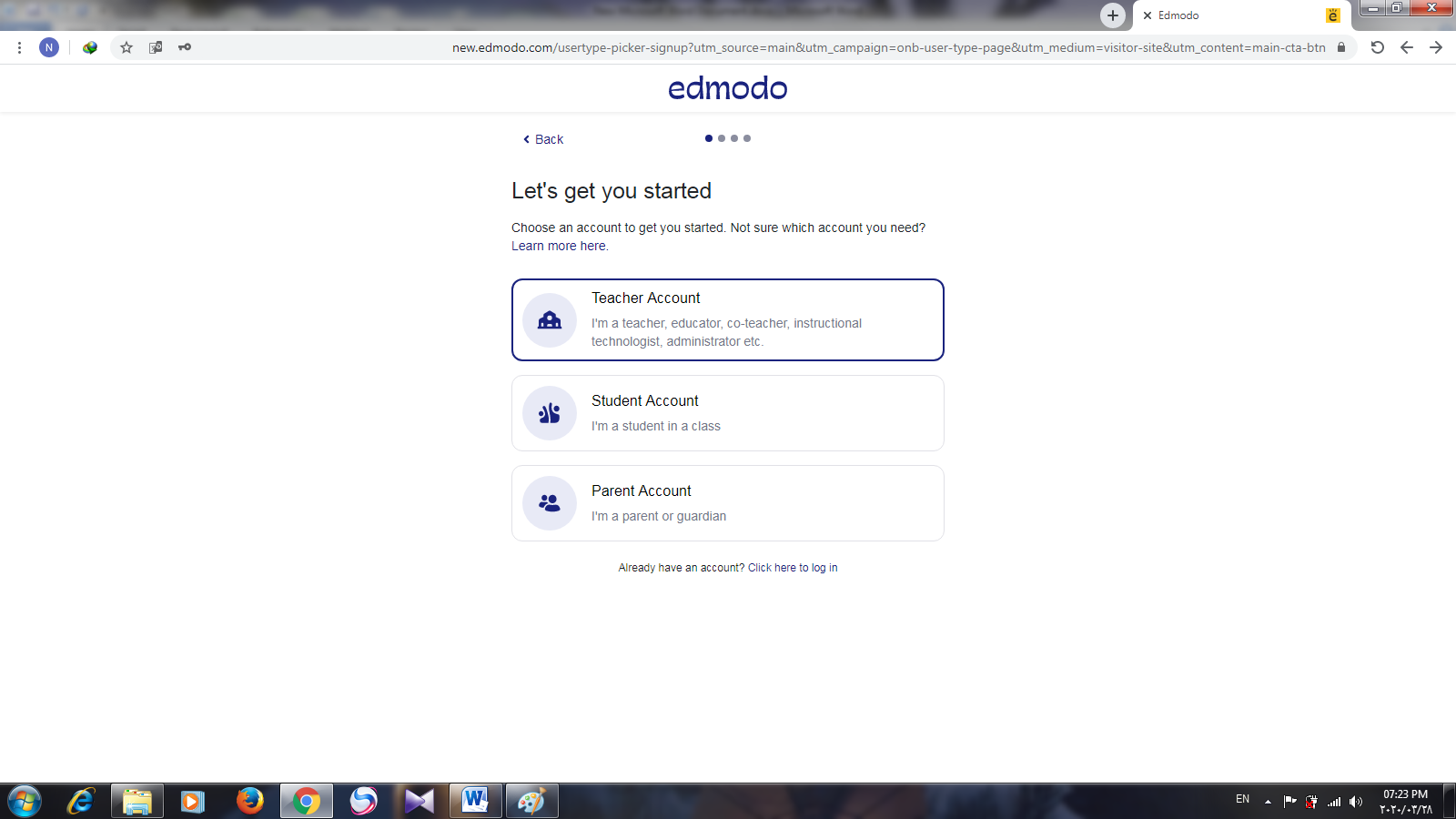 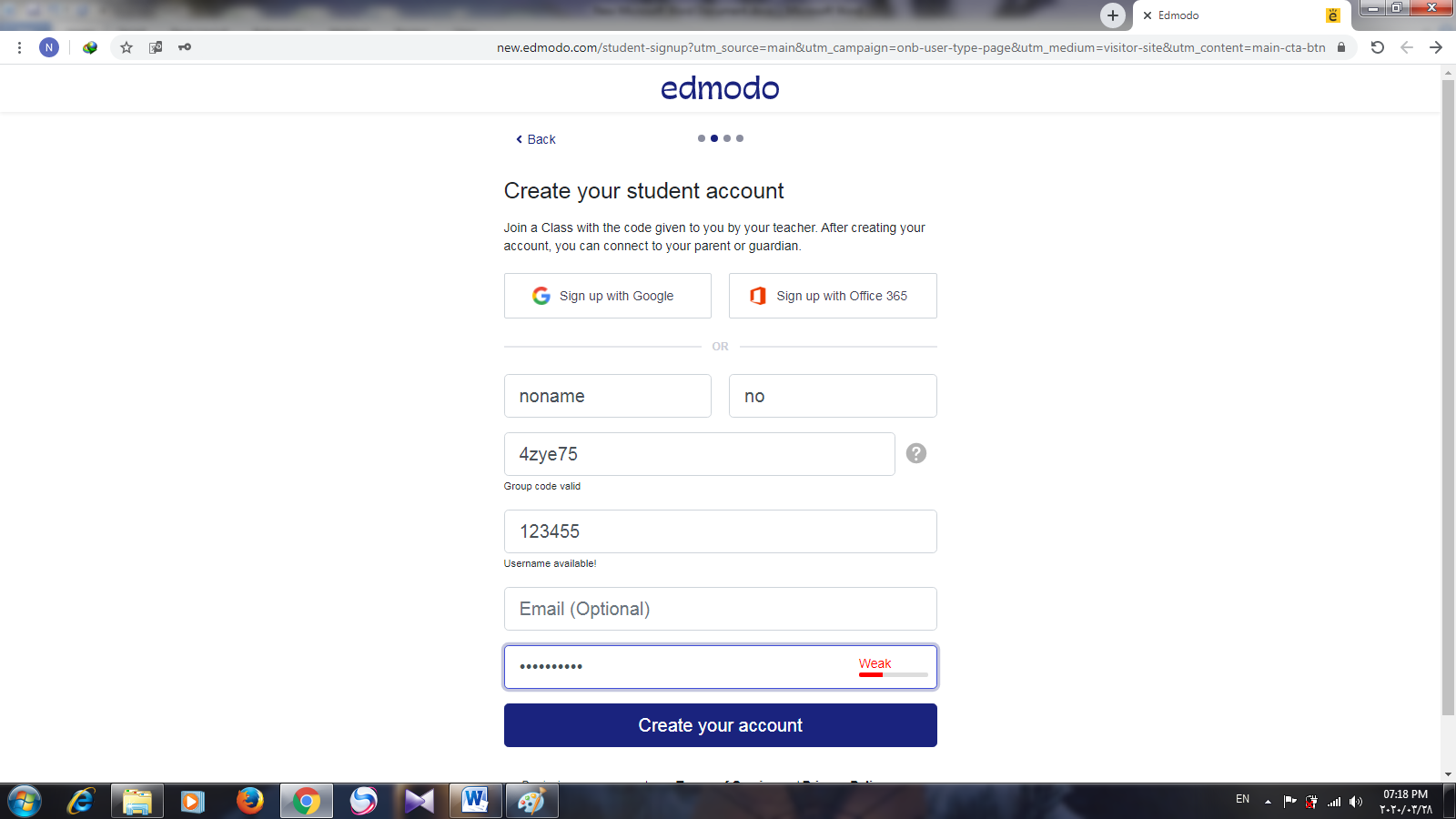 يتم تسجيل البيانات و وضع كود الفصل المراد الدخول له اول مره عند انشاء الحساب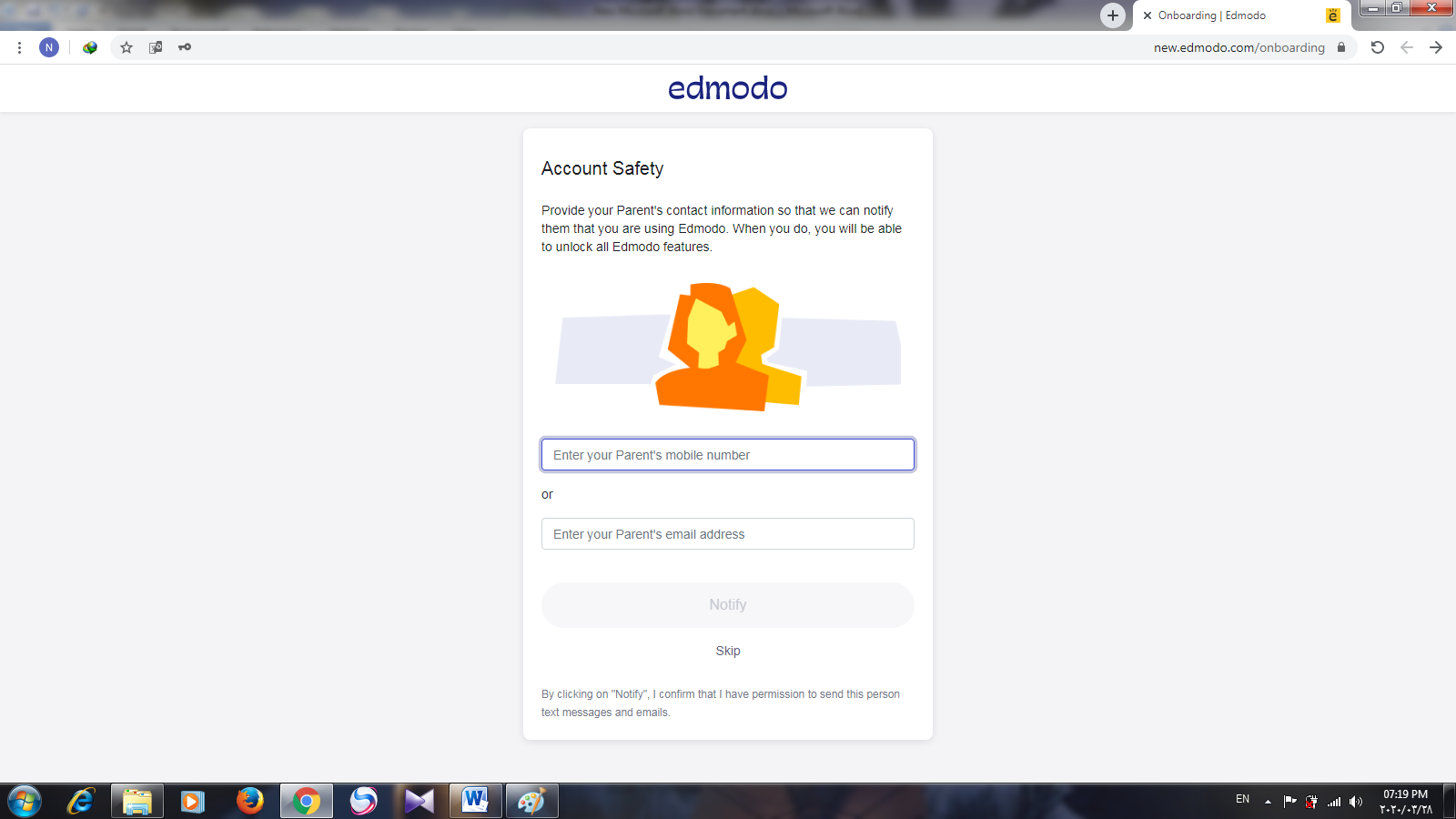 	يتم تسجيل بيانات ولى الامر لتسهيل التواصل بين المعلم و ولى الامرمهام اخصائي التطوير او القائم بعمله و مهام مسئول الحكومة الالكترونية بالمدرسةانشاء فصول لمعلمين المدرسة على المنصة  حسب الجدول المدرسى و توزيع كود الفصول على المعلمين حسب المواد الدراسية و الفصول المخصصة لهم اعداد شيت اكسيل يتضمن بيانات فصول المدرسة و المعلمين و المواد الدراسية و اكود المواد الدراسية لتسهيل توزيعها على الطلاب و اولياء الاموركالتالى :-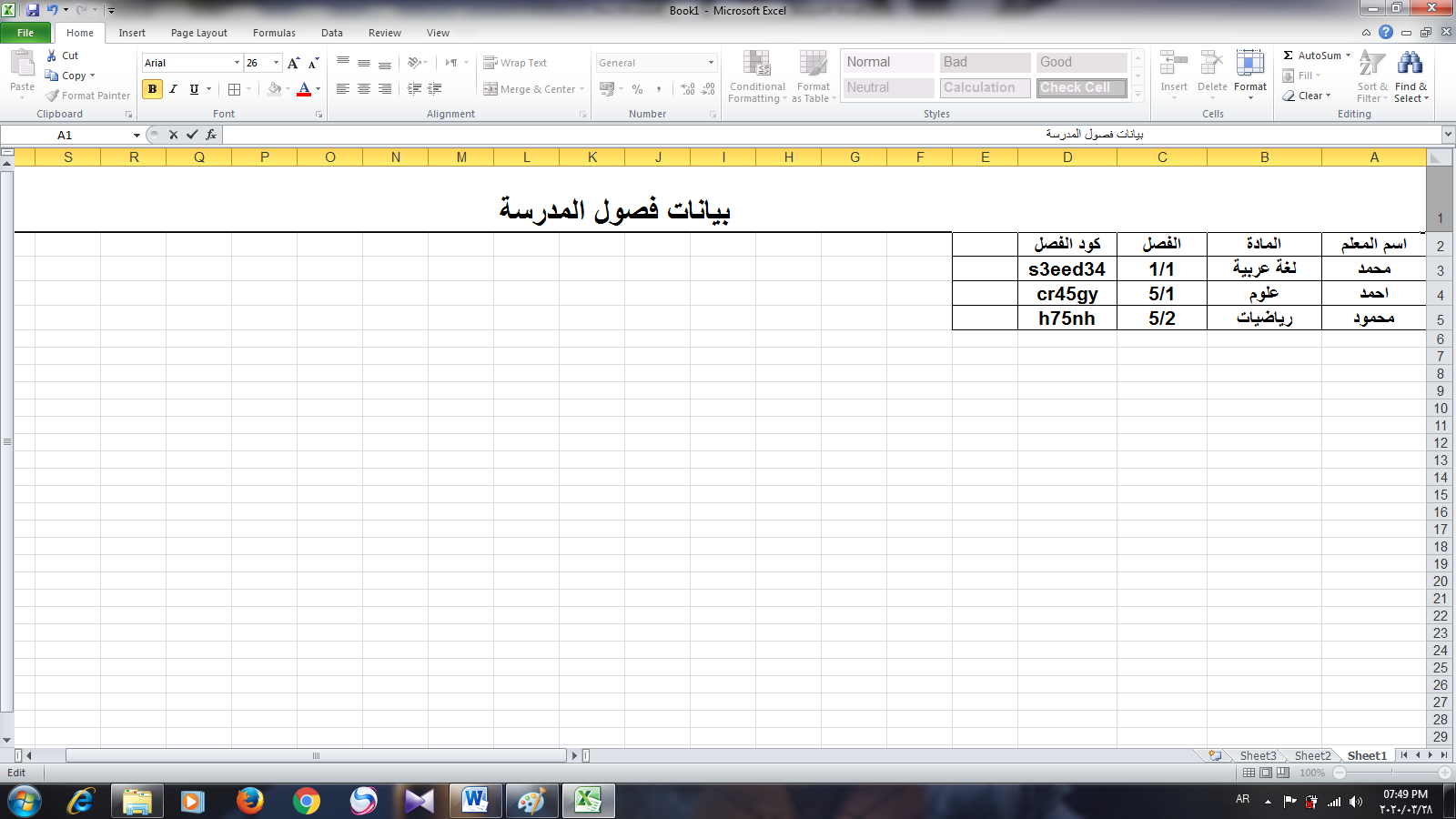   يتم عمل شيت اخر لكل فصل يتضمن اكواد المواد للمدرسين الذين يقومون بالتدريس لهذا    الفصل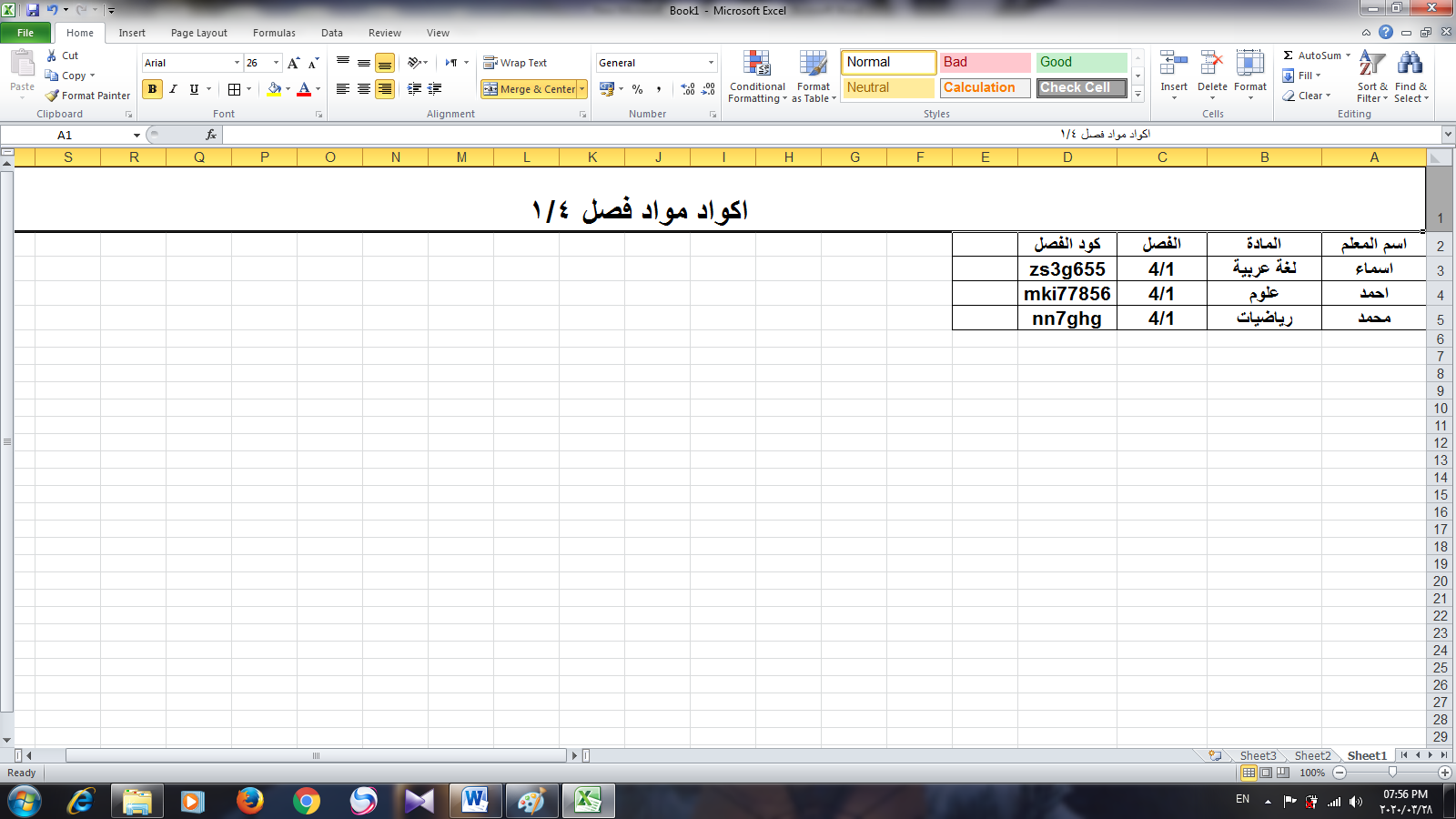 خالص التمنيات بالتوفيق للجميع